Polecenia dla uczniów na każdy dzień tygodnia w ramach zdalnego nauczania religii na rok szkolny 2019/2020 (katechetka-Renata Kusiak)Termin 01.06-05.06. 2020 r.Poziom I:  Klasy 5-6 SP                    Klasy: 5-6 zetPoniedziałek 01.06. 2020 r.Przeczytaj:Niedługo mamy miesiąc czerwiec, który związany jest z kultem Najświętszego Serca Pana Jezusa. To znaczy, że przez cały ten miesiąc czcimy Serce Jezusa przez udział w nabożeństwach czerwcowych, w których okazujemy wdzięczność Jezusowi za niezgłębioną miłość, odmawiając Litanię do Najświętszego Serca Pana Jezusa. Kochane dzieci, mam dla Was polecenie: Wybierzcie z Litanii do Serca Pana Jezusa, jedno wezwanie modlitewne i poproście swoich rodziców, aby wpisali je w Waszym zeszycie. Wysłuchajcie na kanale You Tube pieśni pt."On czeka na nas", która nawiązuje do naszego tematu katechezy.Wtorek 02.06.2020 r. Odmów wieczorem, wspólnie z rodzicami Litanię do Najświętszego Serca Pana Jezusa. Środa 03.06. 2020Polecenie: Wyklej Serce Pana Jezusa bibułą lub metodą wydzieranki papierowej. Rysunek serca w załączniku nr 1Czwartek 04.06. 2020Polecenie : Pomódl się słowami pieśni pt. „Sercem kocham Jezusa” przy zapalonej świecy, która symbolizuje obecność wśród nas Pana Jezusa.Piątek 05.06.2020Serce Jezusa okala korona cierniowa, a jej kolce je ranią. Kolce, to nasze grzechy. Wieczorem z pomocą książeczki do nabożeństwa zrób rachunek sumienia i przeproś Pana Jezusa za wszystkie swoje przewinienia. Załącznik 1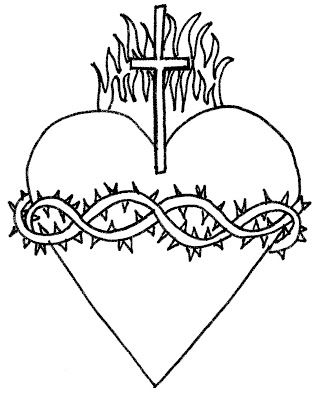 